RESOLUCIÓN N° 4963 C.G.E.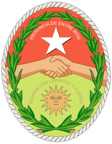 Expte. Grabado N° (2353583).-ANEXO IIFormulario de Solicitud para la reubicación de docentesN° Formulario ……………………	Año: …………………………Al/a Sr/a Rector/a, Prof: ……………………………………………Institución: ……………………………………………….………….C.U.E. N° ………………Carrera: ……………………………………………………………..Localidad: ………………………… Departamento: ………………El/La que suscribe………………………………………………………….D.N.I. N°/L.C.: ………………………………Título/s y N° de Reg.:…………………………………………………………….……………………………………………………………………RESOLUCIÓN N° 4963 C.G.E.Expte. Grabado N° (2353583).-Solicita a Ud. la reubicación de hora/s cátedra, de acuerdo al siguiente detalle:U.C.* es Unidad CurricularFirma y aclaración de autoridades intervinientes:………………………………………………………………………………………………………………………………………………………………………………………………………………………………….Lugar y Fecha: ………………………………RESOLUCIÓN N° 4963 C.G.E.Expte. Grabado N° (2353583).-NOTIFICACIÓNN° Formulario…………….. Año………………Notificación de la/el docente: En Acuerdo/En DesacuerdoFirma: ………………………………………………………..Aclaración: …………………………………………………Lugar y Fecha: ………………………………………………La Rectoría del Instituto notifica a Ud. de la resolución del Consejo Directivo Institucional, en referencia a su solicitud de reubicación.Lugar y Fecha: ………………………………………………Firma y Sello: ………………………………………………Observaciones: ……………………………………………………………………………………………………………………………………………………………………………………………………………………………………………………….………..RESOLUCIÓN N° 4963 C.G.E.Expte. Grabado N° (2353583).-ANEXO IIIPLANILLA DESCRIPTIVA DE PROYECTO INSTITUCIONALInstitución: ………………………………………………………………………….C.U.E.: ………………………… Año: ………………………………Carrera: …………………………………………………………………………….Nombre del Proyecto: ………………………………………………………………………….Apellido y Nombre del Docente: …………………………………………………………..D.N.I.: ………………………………………………………………………………………Horas pendientes de reubicación en el presente Ciclo Lectivo (incluídas horas P.I. anteriores):…………………………………………………………………………Expediente Grabado (planillas de reubicación): ……………………………………….U.C. * actual/Año/Plan de EstudioHORASSituación de RevistaU.C. * en la que se reubica/Año/DivisiónCarga HorariaPendiente de Reubicación